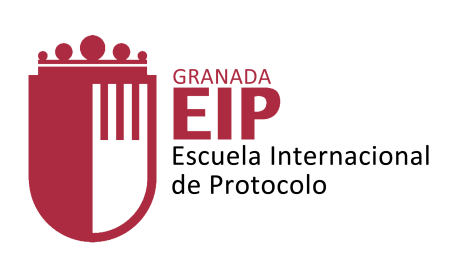 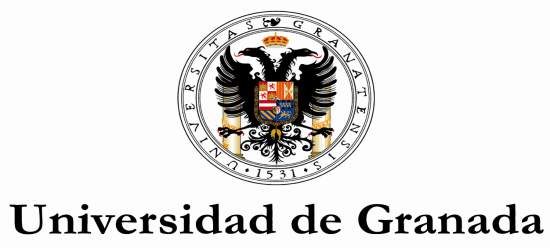 HOJA DE RESERVA DE PLAZACurso 2015 – 2016Apellidos      Nombre     					         NIF      Dirección de contacto     Código Postal	     	     Población     		         Provincia	     		   País	     Fecha de Nacimiento     	      Teléfono      		    		   Móvil      Nacionalidad	     			          Correo Electrónico     Últimos Estudios realizados	     					           Centro o Universidad     Datos Profesionales (Empresa o Institución y puesto que desempeña)     Si está interesado en hacer una reserva de plaza en el centro, deberá abonar la cantidad de 400 € mediante: transferencia bancaria a la c/c 0487/3002/63/2000023969, talón a nombre de Escuela Internacional de Protocolo de Granada o en efectivo en la propia Escuela. La citada cantidad será descontada del precio total en el momento de formalizar la matrícula, en caso de no formalizarla le será devuelto el 50% del importe.EIPG      							                Teléfono: 958 277 824C/Duquesa, 3						                               Fax:           958 277 70218001 – Granada						                 E-mail: escuela@eipgranada.comB-18513259www.eipgranada.comNúmero de cuenta corriente: 0487-3002-63-2000023969